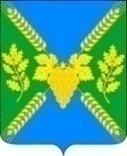 СОВЕТМОЛДАВАНСКОГО СЕЛЬСКОГО ПОСЕЛЕНИЯКРЫМСКОГО  РАЙОНАРЕШЕНИЕот  23.11.2016                                                                                                № 101		село МолдаванскоеОб утверждении Перечня свободных земельных участков для предоставления однократно в аренду гражданам, имеющим трех и более детей, для индивидуального жилищного строительства или веденияличного подсобного хозяйства на территории Молдаванского сельского поселения Крымского района	В соответствии с пунктом 5 части 10 статьи 35, статьей 51 Федерального закона от 06.10.2003  № 131-ФЗ «Об общих принципах организации местного самоуправления в Российской Федерации», со статьей 3.3 Федерального закона от 25.10.2001 № 137-ФЗ «О введении в действие Земельного кодекса Российской Федерации» (в ред. От 23.06.2014 № 171-ФЗ), Законом Краснодарского края от 26.12.2014 №  3085-КЗ «О предоставлении гражданам, имеющим трех и более детей, в собственность бесплатно земельных участков, находящихся в государственной или муниципальной собственности», Уставом Молдаванского сельского поселения,  Совет Молдаванского сельского поселения Крымского района, р е ш и л :	1.Утвердить Перечень свободных земельных участков для предоставления однократно в аренду гражданам, имеющим трех и более детей, для индивидуального жилищного строительства или ведения личного подсобного хозяйства на территории Молдаванского сельского  поселения Крымского района, согласно приложению.	2.Настоящее решение вступает в силу со дня его опубликования в газете «Призыв».Председатель Совета Молдаванскогосельского поселения Крымского района                                          Г.А.БулановичГлава Молдаванского сельского поселенияКрымского района                                                                             А.В.Улановский Приложение к решению СоветаМолдаванского сельского поселенияКрымского района от  23.11.2016 № 101«Перечень свободных земельных участков для предоставленияоднократно в аренду гражданам, имеющим трех и более детей, дляиндивидуального жилищного строительства или ведения личного подсобного хозяйства на территории Молдаванского сельского поселения Крымского района»Председатель Совета Молдаванскогосельского поселения Крымского района                                           Г.А.БулановичГлава Молдаванского сельского поселенияКрымского района                                                                             А.В.Улановский №п/пКадастровый номер земельного участкаМестоположениеземельного участкаПлощадьземельного участкакв.м.123:15:0811001:274Крымский районпоселок Первенец,пер. Королева,7800223:15:081100:272Крымский районпоселок Первенец,пер. Королева,9800323:15:081100:273Крымский районпоселок Первенец,пер.Королева,15800423:15:081100:271Крымский районпоселок Первенец, пер.Королева,17800523:15:081100:269Крымский районпоселок Первенец,пер.Гагарина,22800623:15:081100:270Крымский районпоселок Первенец,пер.Гагарина,20800723:15:081100:268Крымский районпоселок Первенец,пер. Гагарина,18800823:15:081100:267Крымский районпоселок Первенец,пер.Гагарина,16800923:15:0811001:255Крымский районпоселок Первенец,пер.Королева,13700